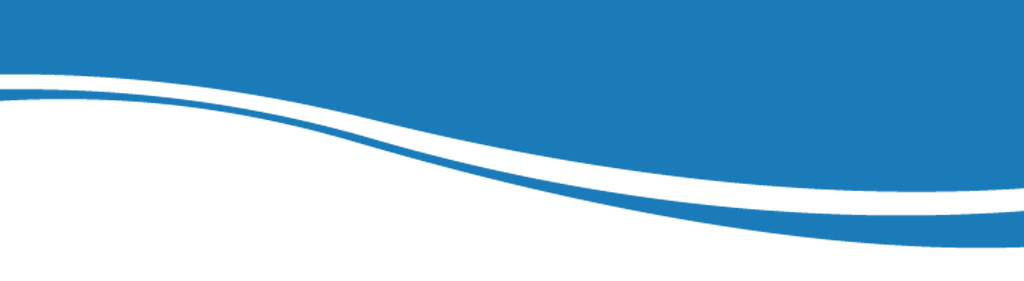 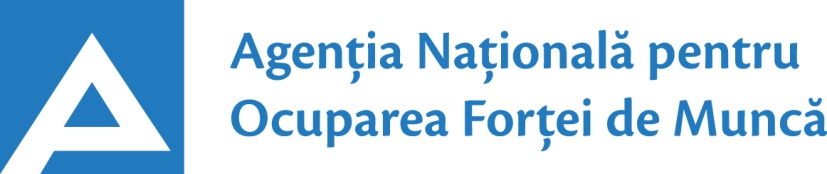 25.01.202124.01.2017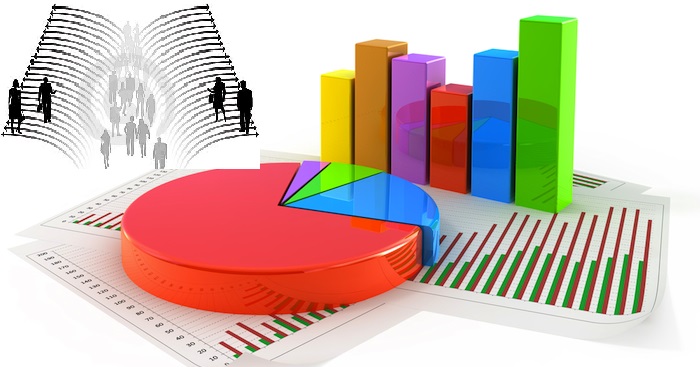 Observatorul pieței munciiConform bazei de date a Agenţiei Naţionale pentru Ocuparea Forţei de Muncă la data de 25.01.2021erau în evidenţă 5165 locuri de muncă vacante, care pot fi accesate atât de femei, cât și de bărbați.  În aspect teritorial, numărul locurilor de muncă vacante, disponibile în fiecare subdiviziune teritorială de ocupare, constituie: Pentru persoanele cu nivel de instruire superior şi mediu de specialitate sunt disponibile1391 locuri de muncă vacante, constituind cca 27% din numărul total de locuri vacante. Ținând cont de HG nr. 942 din 22.12.2020 pentru locurile vacante în autorități publice (specialist (inclusiv superior, principal) este stabilit moratoriu temporar.Pentru persoanele cu nivel de instruire secundar profesional și pentru muncitorii necalificați, Agenţia Naţională pentru Ocuparea Forţei de Muncă oferă 3774 locuri de muncă, ce constituie 73% din numărul total de locuri de muncă vacante:Sunt oferite următoarele locuri de muncă pentru muncitori necalificaţi:Persoanele aflate în căutarea unui loc de muncă, se pot adresa la subdiviziunile teritoriale pentru ocuparea forţei de muncă sau pot accesa Portalul pieţei muncii: www.angajat.md, unde sunt postate locurile vacante oferite în fiecare raion, pe profesii.       Prezentul buletin este elaborat în concordanță cu „Clasificatorul ocupaţiilor din       Republica Moldova (CORM 006-14)”,aprobat prin ordinul Ministerului Muncii,       Protecției Sociale și Familiei nr.22 din 03.03.2014.STOLocuri vacanteSTOLocuri vacanteChişinău1676Căuşeni64Bălți 900Teleneşti63Ungheni217Făleşti59Orhei201Cahul51Ialoveni161Cantemir49Anenii Noi156Ocniţa46Hânceşti156Sângerei44Străşeni139Rezina31Râşcani138Basarabeasca27Nisporeni132Ştefan Vodă26Călăraşi123Dubăsari25	UTA Găgăuzia114Leova23Cimişlia105Donduşeni21Floreşti91Criuleni14Şoldăneşti73Taraclia13Briceni71Drochia11Soroca68Edineț11Glodeni66OcupațiiLocuri vacanteTotalDin care:Specialist în domeniul sănătății343asistent medical (inclusiv de familie) – 139medic specialist – 99medic medicină generală – 45farmacist -26felcer/felcer laborant – 12medic medicină de familie – 10laborant-farmacist – 4brancardier - 4kinetoterapeut - 4Inspector, ofițer283ofițer urmărire penală – 72inspector (alte domenii) – 68ofiţer de sector – 59ofițer de investigații - 48inspector de poliție – 17polițist – 14ofițer conformitate – 5Inginer, tehnician  137inginer  (alte domenii) – 37tehnician (alte domenii) – 22electromecanic – 13inginer programator – 12inginer-tehnolog/tehnolog  – 11inginer cadastral - 9inginer proiectant – 7inginer electrician – 5constructor principal – 5proiectant  - 5inginer metrolog - 4inginer electronist – 4inginer-mecanic – 3Specialist în învățământ112educator învăţământul preşcolar/primar -55profesor învăţământ liceal/postliceal – 21instructor/maistru-instructor – 17profesor învăţământ primar/gimnazial – 7logoped – 4antrenor – 4psiholog – 4Specialist în activitatea financiară, economică sau comercială73contabil/contabil-șef - 52economist – 7reprezentant comercial - 7auditor intern – 4specialist bancar – 3Șef secție/sector/serviciu/grup/etc.(diverse domenii)64şef grupă (în alte ramuri) –25şef secţie mărfuri – 19şef schimb (în alte ramuri) – 7şef oficiu special poştă – 5şef serviciu – 5şef producţie - 3Specialist (inclusiv superior, principal)54Programator/Programator software (administrator bază de date)52Manager/marketing50manager (în activitatea comercială) – 18manager  (alte ramuri) – 14manager de proiecte informatice – 10manager (marketing și vânzare) – 8Secretar(diverse domenii)23Asistență socială14asistent social /inclusiv comunitar– 14Consultant(diverse ramuri)14Maistru (diverse domenii) 13Administrator (diverse ramuri)9Director (alte domenii)8Pilot aeronave7Tehnolog7Jurisconsult/grefier7Electrician secție/sector5Specialist planificare și control5Specialist securitatea și sănătatea în muncă5Laborant  (alte domenii)4Electronist4Agronom4Asistent judiciar4Specialist relații publice4Mecanic(diverse domenii)4Specialist resurse umane3Alte ocupații79Lucrători în industria textilă și confecții1526cusător (industria ușoară/confecțiilor) – 1441confecționer - 69termofinisor confecții – 10croitor – 6Transport şi telecomunicaţii360conducător auto (șofer) – 157taxator/conductor – 58conducător troleibuz - 35montator cale ferată – 27lăcătuș auto – 22confecţioner cablaje auto – 21mecanic auto/ajutor de mecanic – 9strungar  – 8muncitor rutier/feroviar – 7revizor bilete - 6asamblor –  5trăgător - 5Lucrători calificați în întreprinderi industriale357legător filoane, cabluri şi conductori - 99lăcătuș instalator tehnică sanitară – 56sudor/electrogazosudor – 35electromontor/lăcătuș electromontor – 22tăietor materiale - 18lăcătuș la repararea materialului rulant – 15electromecanic – 12lăcătuș-reparator – 11lăcătuș-montator – 10lăcătuș controlor – 6cizmar-confecționar încălțăminte la comandă - 6montor -6electrician/lăcătuș electrician – 5asamblor articole din lemn – 5lăcătuș la rețelele de apeduct și canalizare – 5filator – 5asamblor montator profile şi geam termopan - 5control or (alte domenii) – 5lăcătuş mecanic - 4controlor calitate – 4lăcătuș la exploatarea și repararea utilajelor – 4completatori mărfuri - 4lăcătuș la lucrările de asamblare mecanică – 3șlefuitor de lemn – 3reparator utilaj tehnologic - 3liftier – 3ștanțator – 3Lucrători în domeniul serviciilor personale194gardian public – 56asistent personal – 30inspector  patrulare – 19ajutor de educator  - 17poştaş  -17frizer - 14salvator pe apă - 13lucrător social - 10dispecer – 10agent pază în incinte – 4dădacă - 4Operatori, aparatişti, maşinişti la instalaţii și mașini 164operator în sectorul de producție – 20operator la bandă rulantă – 20operator  (alte domenii) – 16mașinist (alte domenii)  - 15operator la linia automată în flux - 14operator la spălarea automobilelor - 12operator de interviu – 12mașinist la excavatorul cu o singură cupă – 8operator la calculatoare electronice – 7operator la telecomunicații – 6	operator la utilaje de cusut – 5operator la utilaje de produs panglică - 5maşinist la macarale – 5operator introd., validare si prelucrare date – 4operator ghișeu bancă – 3operator la instalații tehnologice - 3operator la mașini-unelte cu comandă numerică- 3operator comercial - 3mașinist la buldozere – 3Lucrători în domeniul vânzărilor162vânzător produse alimentare/nealimentare – 76controlor-casier/casier – 74magaziner – 12Hoteluri şi restaurante132bucătar/bucătar - șef – 59cofetar – 22brutar  – 21chelner (ospătar) – 13barman – 13patiser – 4Lucrători în construcţii43tencuitor – 9tâmplar – 9pietrar-zidar – 5betonist – 5fierar- betonist - 5finisor – 4tinichigiu – 3zugrav – 3Lucrători calificaţi în agricultură, silvicultură, acvacultură, piscicultură 26tractorist – 12viticultor – 11crescător de păsări /animale – 3Alte ocupații 135MeseriaLocuri vacanteTotalMuncitor auxiliar260Îngrijitor încăperi de producție și serviciu54Măturător54Hamal54Muncitor necalificat în agricultură, silvicultură și grădinărit42Muncitor necalificat în construcții25Femeie de serviciu21Muncitor la amenajarea localităților21Bucătar auxiliar17Doborâtori arbori16Spălător vehicule16Infirmieră  13Amenajator/îngrijitor/salubrizator  spații verzi13Manipulant mărfuri11Paznic 10Puitor-ambalator9Curățitor teritorii7Încasator și cititor contoare de energie electrică7Muncitor necalificat la ambalarea produselor6Fochist5Spălător veselă5Spălătoreasă lenjerie5Ciontolitor dezosator4